Ecoles Primaires de Broc							Broc, le 10 décembre 2018Camp de ski des classes de 7H et 8HChers parents, 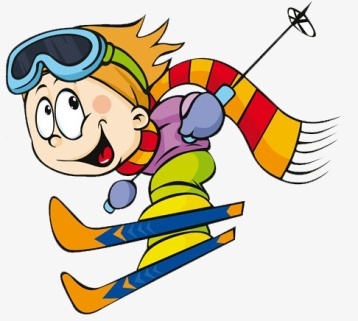 Comme vous le savez très certainement, notre école primaire de Broc a le plaisir d’organiser chaque année un camp de ski pour les plus grands, afin de leur permettre de vivre une chouette expérience et de découvrir les joies des sports d’hiver. Il se déroulera, cette année, du lundi 11 février au vendredi 15 février 2019 à La Lenk. Cette tradition perdure déjà depuis 1980 et représente un événement très attendu de nos élèves. Depuis cette année, avec la nouvelle loi scolaire en application, votre participation, chers parents, se verra considérablement réduite, au montant de Fr. 80.- . Dans ce montant, sont compris tous les frais liés à la nourriture durant toute la semaine. Par conséquent, un camp d’une telle ampleur ne serait pas possible sans l’appui de notre commune ainsi que de divers partenaires et sponsors. Pour information, le coût réel d’une telle semaine se monte à environ Fr. 440.-, c’est pourquoi nous nous devons d’être reconnaissants envers cette opportunité offerte à votre enfant. Une semaine étant si vite passée, nous n’organiserons ni visite, ni soirées de parents. Nous sommes certains que vos enfants supporteront sans dommage cette courte séparation. Nous joignons à cette lettre une feuille avec les équipements et informations nécessaires au bon déroulement de cette semaine. Une charte que votre enfant signera pour laquelle il/elle s’engagera à respecter et que vous, chers, signerez également, vous sera transmise dans le courant du mois de janvier. Vous recevrez aussi, par l’intermédiaire de chaque enseignant, une feuille d’informations à compléter (régime alimentaire spécifique, allergies/intolérances, assurance accident et numéro d’assuré, numéro d’urgence à contacter durant la semaine). Bien entendu, chaque enseignant reste à disposition pour toutes informations complémentaires ou communications personnelles. Le départ et le retour sont organisés avec un car qui s’occupera de transporter tous les élèves ainsi que leur matériel. En nous réjouissant tous de passer une semaine blanche à l’air vivifiant de la montagne, nous vous présentons, chers parents, nos meilleures salutations.Les enseignants de 7H et 8HInformations pour le camp de ski 2019Financement : 	Fr. 80.- à payer par le bulletin de versement ci-joint à ce courrier selon les délais indiqués. Transport aller : 	En car, le lundi 11 février 2019 à 8h00 à l’école de Broc. Les enfants viennent en habits de ski, chaussures aux pieds (mais pas obligatoirement serrées), casque et gants dans un sac à dos.Transport retour : 	En car, le vendredi 15 février 2019 à 13h00 de La Lenk. Arrivée prévue à Broc vers 14h30-15h00 selon les conditions météorologiques.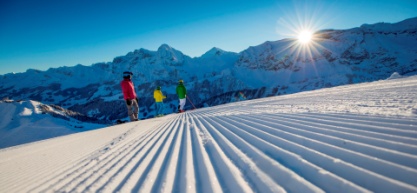 Adresse du camp :	Centre de cours et de sports, Kuspo
CH-3775 Lenk
Tél. : 0033 733 28 23Responsables du camp :	Samay Somkhit (8H)		      	Frédéric Chassot (8H)
samay.somkhit@fr.educanet2.ch     	frederic.chassot@fr.educanet2.ch 
+41 79 771 86 01			+41 79 280 12 27Melissa Bergmann (7H)			Jérémy Schouwey (7H)
melissa.bergmann@fr.educanet2.ch 	jeremy.schouwey@fr.educanet2.ch
+41 79 847 52 22 			+41 79 765 84 56				À noter que ces numéros sont à faire uniquement en cas d’urgence. Merci !Médicaments :	Si besoin, chaque enfant peut apporter ses médicaments avec prescriptions à son enseignant.Pour info :	Tous les participants sont inscrits à la REGA.Matériel : 	Skis, souliers, bâtons (réglés et adaptés), gants (2 paires si possible), casque, bonnet, lunettes de ski (+ soleil), crème solaire, chaussures de gymnastique, chaussures pour l’extérieur, training, pyjama, habits chauds, sous-vêtements, linge, affaires de toilettes, affaires de piscine, chaussons, un cadenas à code pour le casier.En cas d’impossibilité de vous fournir le matériel nécessaire, veuillez contacter personnellement l’enseignant-e de votre enfant au plus tard jusqu’au 18 janvier 2019.Nous avons décidé d’interdire les téléphones portables ainsi que tout appareil électronique pour le bon déroulement de la semaine. Les enfants peuvent amener des jeux de société (avec une étiquette sur laquelle figure le prénom) à leur enseignant respectif les jours précédant le camp afin que l’on puisse les mettre à disposition durant la semaine. À noter que s’il y a quoi que ce soit, votre enfant pourra toujours vous joindre par l’intermédiaire de son enseignant-e. Un sac à dos avec un pique-nique pour le premier jour à midi. Il contiendra aussi le casque et les gants. Déguisements et costumes pour la Disco et le Karaoké. Cette année, le thème de la Disco sera « Black and White ». 